Judicial System Referral for Behavioral Health Services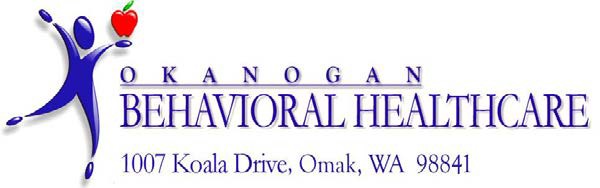 We’re Here To Help!The presence of a behavioral health problem is not only a burden for the sufferer but also interferes with collaborative efforts between the individual and their support system. In addition to direct treatment services, Okanogan Behavioral HealthCare provides a range of consultation services to assist and inform collateral providers who work with clients but who may not specialize in or understand behavioral health issues. The preferred outcome as a result of the behavioral health contact determines the type of consultation service to request. The costs for services rendered are listed on the fee schedule located elsewhere on the OBHC website. Please review and choose one of services below, type the requested information, print out, and fax to 509-826-3029 If acknowledgement of receipt by OBHC is not confirmed in 7 days, please call 826-6191 to check on the status of the referral.If the client appears to be in acute distress or may be in imminent danger to self or others, please contact Crisis Services at (509) 826-6191 immediately. DO NOT USE THIS FORM FOR EMERGENCIES!Court-Ordered Behavioral Health AssessmentThe purpose of a Behavioral Health Assessment, which is conducted by a mental health professional, is to assess whether the client meets criteria for a mental illness diagnosis and to identify basic intervention strategies. Since there are over 300 recognized psychiatric disorders and limited time to conduct the evaluation, the referent is encouraged to specify a succinct referral question to help focus the breadth of the evaluation, increasing the likelihood that the written report will provide the desired information. A consultation report will be sent to the referent within one week. A non-compliance letter will be sent if the client does not keep their appointment. Please note: This evaluation does not initiate enrollment or treatment services at OBHC, even if such services are recommended by the consultant.Requirements of Referent:Copy of court order signed by a judge Referral question (see below)Brief description of what precipitated the referral or collateral information (see below) Copy of legal historyRequirements of Client:Fee paid in full prior to scheduled appointmentAuthorization signed by the client to release a copy of the report to the referentCourt-Ordered Behavioral Health TreatmentThis service is available for offenders whohave already completed a behavioral health evaluationwere diagnosed with a treatable psychiatric syndromemeet eligibility requirements to enroll for services at OBHCare willing to engage in the recommended behavioral health treatmentprovide a copy of the court-order signed by a judgeMonthly status reports are sent to the referent. Details about the client’s clinical issues or progress are not provided unless authorized by the client and specifically requested by the referent. Because treatment effectiveness is highly dependent on a participant’s engagement in the process, any client whose behavior interferes with treatment (i.e., lack of payment, irregular attendance, lack of progress, etc.) will be subject to a utilization review and may be discharged from services. If this is the appropriate outcome, notification and explanation will be provided to the referent.Anger Management Skills GroupThis is a seven week course facilitated by a mental health professional that defines anger, identifies triggers, and educates participants about alternative interventions/skills. Participants are not required tobe enrolled at OBHC, although non-enrollees are required to pay prior to admittance. Payments are non- refundable. All participants must attend at least Session #2 to continue the course, and attendance to all 7 sessions is required to receive a certificate of completion. Make-up sessions and alternative formats are not available. Therefore, participants who miss any session will have to wait until that specific session is offered again in the next course. Participants who are court-ordered to attend must pre- register and provide a copy of the court order.If the client appears to be in acute distress or may be in imminent danger to self or others, please contact Crisis Services at (509) 826-6191 immediately.PLEASE DO NOT USE THIS FORM FOR EMERGENCIES!Date:	Referring Facility:	Primary Care Provider:Referent Name:	Referent Phone #:Type of Service Requested: Mental Health	Psychiatric Consultation (Dr. Janssen)WISe	Substance Use DisorderWho provides consent on behalf of client?Self	Other (identify name & relationship):	/	If the client has a guardian or Power of Attorney, please bring legal documentation of this.Date client notified of referralPlease define the circumstances or specific concern(s) generating this referral:If the client appears to be in acute distress or may be in imminent danger to self or others, please contact Crisis Services at (509) 826-6191 immediately.PLEASE DO NOT USE THIS FORM FOR EMERGENCIES!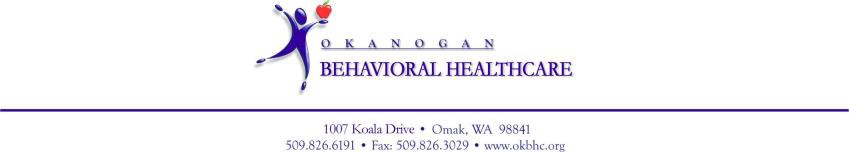 CONSENT FOR RELEASE OF CONFIDENTIAL INFORMATIONBy signing this Consent for Release of Confidential Information, I authorize Okanogan Behavioral HealthCare (OBHC)and:to communicate with and disclose to one another the following information:I understand my behavioral health treatment records are protected under the Federal regulations governing theConfidentiality of Alcohol and Drug Abuse Patient Records, 42 CFR, Part 2, the Health Insurance Portability and Accountability Act of 1996 ("HIPAA"), 45 CFR, Parts 160 and 164, and cannot be disclosed without my written consent unless otherwise provided for by the regulations. I also understand I may revoke this consent at any time except to the extent that action has been taken in reliance on it, and that in any event this consent expires automatically as follows:(specification of the date, event or condition upon which this consent expires)This consent automatically expires upon the date of discharge from OBHC regardless of the date or event referenced above.I understand that I might be denied services if I refuse to consent to a disclosure for purposes of treatment, payment, or health care operations, if permitted by state law. I will not be denied services if I refuse to consent to a disclosure for other purposes.I understand I will be provided with a copy of this form upon request.I understand that I have a right to receive a list of entities to which my patient-identifying Part 2 information has been disclosed pursuant to a general designation. This request must be made in writing.NOTICE ON PROHIBITION OF REDISCLOSURE OF CONFIDENTIAL INFORMATIONThis information has been disclosed to you from records protected by Federal confidentiality rules (42 CFR, Part 2). The Federal rules prohibit you from making any further disclosure of this information unless further disclosure is expressly permitted by the written consent of the person to whom it pertains or as otherwise permitted by 42 CFR, Part 2. A general authorization for the release of medical or other information is NOT sufficient for this purpose. The Federal rules restrict any use of the information to criminally investigate or prosecute any alcohol or drug abuse patient.Completed by:   		 	Page 1 of 1 Consent for Release of Confidential Information v. 5.23.18Client Last Name:Client First Name:Middle Initial:Date of Birth: Street Address:Mailing Address:Social Security #: City/State/Zip:City/State/Zip:Patient phone #:Patient cell phone #:Insurance:Best time to contact:MorningAfternoon	Evening	AnyName:Name:Date of Birth:Client ID #:Name:Institutional affiliation:Phone / Fax:Client Signature:Date:Signature of person signing if not client:Date:Describe authority to sign on behalf of client: